Жданкина Лариса Владимировна,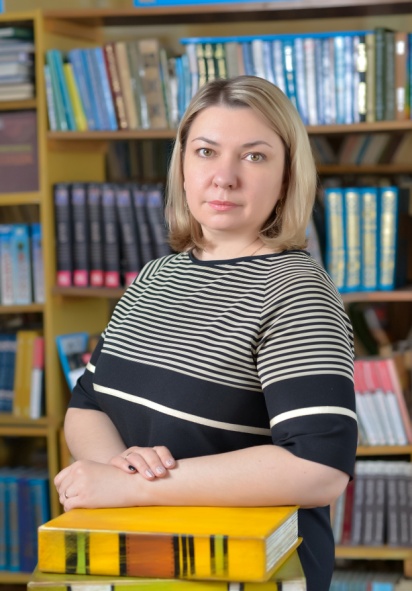 учитель начальных классов,КГУ «СОШ № 59», город Караганда ПИСЬМЕННОЕ УМНОЖЕНИЕ И ДЕЛЕНИЕ НА ОДНОЗНАЧНОЕ ЧИСЛО УРОК МАТЕМАТИКИ (4 класс)Тема: Письменное умножение и деление на однозначное число (608*4, 6008*4, 2432:4, 24032:4).Цель: совершенствование письменных приёмов умножения и деления на однозначное число.Задачи:1) отрабатывать навыки письменного умножения и деления вида (608*4, 6008*4, 2432:4,                   24032:4) , основываясь на алгоритм;  совершенствовать умение решать задачи на зависимость                   между производительностью, временем, затраченным на работу и выполненной                   работой;                2) развивать познавательный интерес, внимание, память, математическую речь;               3) воспитывать положительную мотивацию к предмету, самостоятельность, чувство дружбы и                    взаимопомощи.Оборудование: картины с изображением сказочных героев, монетки, карточки.Ход урокаI. Орг.  момент.   - Ребята, сегодня мы проведём необычный урок.    - Начать урок я хотела бы такими словами:     “Если человек за день
      не получил ни каких знаний,
      значит, день прошел зря…”   - Дайте себе установку, чтобы наш урок не прошел зря, и чтобы каждый из вас поднялся на      очередную ступень знаний.   - У нас на уроке сегодня много гостей. Но в гостях у нас не только учителя, но и герои одной из самых      любимых детьми сказок. Каждый герой приготовил для нас задание, и только выполнив все задания     мы сможем добраться до волшебного ключика, который поможет нам открыть сундук.II.Устный счет: (Папа Карло)    - Задания для устного счета приготовил нам папа Карло.
1)   Индивидуальные карточки.         2)  Действия с дробями.       Найдите:      1/7 числа 280                        1/3 часа = …. мин      1/3 числа 3000                      1/5 т  = … кг      1/6 числа 24 0                       1/4 суток  = … часов      1/4 числа 32                          1/2 дм = … см      1/10 числа 200                      1/3 года = … месяца     3) Решение задач.Лиса Алиса, пока  путешествовала в ящике с апельсинами, съедала по одному апельсину на завтрак и обед и два на ужин. Сколько апельсинов она съела за неделю путешествия?  (28)Кот Базилио работает в магазине: проверяет, хорошие ли апельсины привозят из Африки. Он открывает ящики и съедает каждый сотый апельсин. Если они хорошие, то их продают, а если плохие – выбрасывают.  Кот Базилио открыл 5 ящиков по 60 апельсинов. Сколько апельсинов он съел? (3)III. Изучение нового материала. Ну а теперь мы откроем тетради, запишем число, классная работа. У вас на столах лежат листы с примерами. (Мальвина)608*4             6008*4                  2432:4            24032:4805*5             8005*5                  4025:5            40025:5706*6             7006*8                  5648:8            56048:8- В чем схожесть этих примеров? В чем различие?- Ребята, над какой темой мы с вами работаем на протяжении нескольких уроков?- Как вы думаете, чем мы сегодня будем заниматься на уроке? - Сегодня мы продолжим изучение письменного умножения и деления на однозначное число.- Положите перед собой лист самооценки и отметьте уровень своих знаний по “Шкале знаний” на   начало урока. (Артемон)- Как вы уже убедились, перед вами лежат карточки с примерами нового вида.  Вам необходимо   выполнить группой решение предложенных примеров по новой теме. Прежде  чем вы начнете   решать примеры вам нужно будет поработать с памяткой - алгоритмом. (АЛГОРИТМ) - Когда вы закончите решение примеров, одному представителю от группы нужно будет объяснить   решение у доски.IV. Физминутка. (Буратино)        Буратино подустал
       Из-за парты ловко встал.
       Раз - присел, два - привстал,
       Головою помотал
       И на месте побежал.
       Карабаса подразнил,
       К новым знаньям поспешил!V. Закрепление знаний.Решение задачи: (Пьеро).         Работа по учебнику стр. 75 № 5.1) 100+150=250(д.) – всего.2) 250:5=50(д/ч) – производительность.3) 100:50=2(ч.) - до обеда.4) 150:50=3 (ч.) – после обеда.          Ответ: 2ч., 3ч.            2) Геометрические задачи. Работа в парах.  (Карабас Барабас)VI. Домашнее задание.       Стр. 75 № 8, № 9.VII. Рефлексия.        А теперь каждому из вас необходимо оценить свою работу на уроке.               На том месте, где Буратино закапывал монеты выросло дерево. На столе у вас лежат листики         разных цветов. Вам нужно выбрать один листик и прикрепить его к дереву. Уверен в своих знаниях по данной теме – жёлтый листик.Нужно еще повторить – оранжевый листик.Нуждаюсь в помощи – зелёный листик.          -  Спасибо за вашу работу!Начало урокаКонец урокаМои знания10501050	ПроизводительностьВремя работыОбъем работыДо? д/ч   одинаковая? ч.	5 ч100 д.После? д/ч? ч.Ф. И.   Вычисли периметр прямоугольника со сторонами 6 дм и 10 дм. S = a · aS =Сторона квадрата 8 см. Чему равна его площадь?V = a · b · cV =Длина книги в форме прямоугольного параллелепипеда 20 см, ширина 10 см, высота 3 см. Вычисли объём книги.P = (a + в ) · 2P=